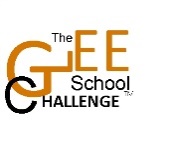 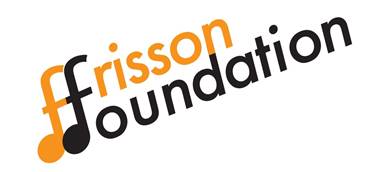 The Scottish Primary School Glee Challenge 2024RULES AND REGULATIONSPlease, please read thesePlease note that these rules supersede all previous rulesGENERALThe Scottish Primary School Glee Challenge 2024 is a singing, performance and dance education project.​REGISTRATIONRegistration will open on Monday 21st August 2023. Registration forms are available on the website. Please check website for listings. Please note that there is no video route available this year.Registration will close midnight Friday 23rd September 2023 or earlier should the available slots in individual regions be filledRegistration forms received after midnight Friday 23rd September will not be considered. Where an individual region has closed early, i.e., before 23rd September, due to oversubscription schools may be offered the opportunity to join a heat in a neighbouring region. Where a school does not have a corresponding live area/region it may be offered a place in a neighbouring area/region. However, should there be sufficient entries in an area to make holding an event financially viable serious consideration will be given to holding events in that area. Should a choir consider that due to their geographic location it would be easier to attend a heat in a neighbouring region, e.g. North-East Fife – Dundee, areas of West Lothian – Motherwell, we will endeavour to accommodate this.Registration will only be complete when the entry fee of £45 is received. Schools are allowed to enter more than one choir. The entry fee for an additional choir is £25. On receipt of payment for your choir(s) you will be notified and access to the member pages provided.Entry fees will only be refunded if there are insufficient entries.When registering please provide an email address that will allow quick communication to the choir. School firewalls often present problems so please ensure that you do receive our emails – you may wish to speak to your local tech team or please provide an alternative email address that we may use to contact you. The Challenge is based on live events; however, we recognise that there may be circumstances where this may not be possible, and we reserve the right to amend the Challenge if required. Full notification of any changes will be notified via our social media pages. Venue costs represent a significant financial commitment and late withdrawal may have a significant impact. As a result, we have had to introduce a late withdrawal fee. Cancellation within 6 weeks of the event will incur a withdrawal fee of £150 Cancellation within 4 weeks of the event will incur a withdrawal fee of £250 Cancellation within 10 days of the event may result in further charges proportionate to the impact the withdrawal may have on the eventAll updates and further information will be available via our social media pages.  Please make sure you keep checking Please use gleechallenge@frissonfoundation.org.uk for all communications otherwise your query may be missed.HEAT REQUIREMENTSAll choirs will be expected to perform two songs; the set song (based on the backing track provided) and a song of their own choice. Please note that a medley of songs is not permitted. A mash up of two songs will be allowed.All choirs must sign some aspect of the set song. This can be a verse, chorus, or an individual signing at the side of the stage. We will provide signing instruction to assist.The combined length of the songs/performance time, including any spoken dialogue, must not exceed NINE minutes. Points will be deducted from performances that exceed the time limit. All choirs must use the backing track provided for the set song. Acapella for the set song is not allowed.Props may be used but they must be kept to a minimum. We do not have appropriate storage space in many of our venues and props often end up blocking fire escape routes etc. Banners/placards often interfere with the drop mics on stage and as such can only be handheld i.e. not on an extended pole. Too many or overlarge props may result in a deduction of points.  For their second song, choirs are expected to sing along to a pre-recorded accompaniment or backing track. The track must not contain any vocals and must be wholly instrumental. As part of the performance children may use instruments e.g. percussion instruments. However, these should be occasional or incidental to the backing track and should not play a dominant role, the use of instruments will not be included in the judging criteria. No other accompaniment will be allowed.Choirs may sing their second song Acapella, should they wish.The second song should reflect the chosen theme for this year’s ChallengeEach choir must consist of no fewer than 10 and no more than 40 members. A few schools have indicated high demand for choir places. To assist with this schools may enter more than one choir. However, for fairness, the choirs should sing different second songs.We would like, if possible, for our choirs to give themselves a name rather than just the school’s name.  Here are some from last year “Haysie Glee Squad”, “Musical Mile End”, “Birkie Glee Crew”, “Borrowfield Beats” and “Craigiebarns Connections”Each choir should choose a presenter to introduce their choir at the live shows and to tell everyone the name of the second song and why the choir chose that particular song.  This does not have to be a member of the choir, but it must be a pupil from the school. The choir introduction should take place as the choir is setting up for the first song.Please note that chanting is discouraged as several schools and parents have indicated that they feel this may be perceived as aggressive and judges have been advised that they may deduct points from scores for chanting.The choir leader must not sing or perform with the choir. The suitability of the chosen songs will be taken into consideration, as part of the scoring criteria, by the judges. Please check lyrics and meaning ascribed to the song.REGIONAL FINALSEach regional final will consist of 6-9 choirs which will include individual heat winners and the top scoring choirs from across the regional heats. There will be 6 regional finals will be as per Table 1 above. (Please note this may be subject to change depending on entry levels.) The venues have been chosen on the basis of capacity, cost, and ability to host multiple choirs. Again, this may be subject to change.There will be a different set song for the Regional Finals. The rules outlined above set song 1 will apply to set song 2.The winning choir from each Regional Final will go forward to the National Final along with three of the top scoring choirs from across all regions. NATIONAL FINAL​The National Final will be held in the Caird Hall, Dundee on Sunday 23rd June 2022Schools may sing either of the set songs for their set song performance.Logistics for the National Final will be announced nearer the time​JUDGING​This a show choir (Glee) Challenge and therefore performances will be judged across four broad areasVocal e.g. Intonation, tone quality, diction, ensemble, balance, blend, interpretation of music and text, dynamics, phrasing and communicationVisual e.g. choreography, precision/execution, authenticity, appearance, communication, use of stage, signing BSL, SSE or Makaton (set song only)Teamwork e.g.  energy, group dynamics, engagement of whole groupPerformance e.g. fit with theme, overall impact/entertainment and audience engagementA copy of the scoring framework will be available on the website (members zone)Judges may also apply scoring penalties for over running the allocated time, chanting and inappropriateness of song lyricsA summary of the judges scoring/comments will be provided after the event to each schoolThe organisers will appoint a panel of 3-5 judges depending on event size and availability. Please note that all our judges give of their time voluntarily. The judges’ decisions are final. No correspondence, appeals or negotiations will be entered into regarding the decisions or results.   ​GENERALSchools are expected to take all appropriate steps regarding photographic permissions of all participating children.  Please note choir photographs and video footage may be used as part of our marketing strategy.The child/adult ratio when attending any of the live performances is 1:10 other than for children who may have additional support needs. Where there is a need for additional support, please advise us directlySchools are responsible for all photography permissions and safeguarding issues in respect of their choir.  The Frisson Foundation does have a Safeguarding Policy in place for all events (see website)No photography/videography will be allowed at any of our live events other than that approved by the Frisson Foundation.  Anyone taking photographs/videos during the performances will be asked to leave It is anticipated that the school will encourage families/friends of the choir to attend and buy tickets for the performances. We will, as far as we can, maintain our ticket prices as low as possible.Schools are encouraged to explore ways and where possible action routes to raise funds to help the school participate e.g. help with bus travel costs to the live events. We have created a fundraising pack to help. Details of the finals are to follow – all events will commence at 18. 15/30 pm except for the National Final which will be held on the afternoon of Sunday, 23rd June 2024.​Covid-19​The Challenge will be conducted in accordance with all laws, regulations, rules, and requirements relating to Covid-19 or any other external provision and any requirements established by any of our live event venues. e.g. the wearing of face coverings, vaccination passports etc. Should it not be possible to hold the live events e.g. Regional Finals or National Final due to Covid-19 restrictions or any other provision the organisers reserve the right to hold the Regional or National Finals to a Virtual (on-line) Challenge. Details of which will be confirmed at a later stageThe organisers and where appropriate the venues reserve the right to alter or remove Covid-19  or any other measures at any time in response to any changes in laws, regulations, rules, and requirements relating to Covid-19 or other provisions​FinallyBy entering the Challenge, participating schools agree to be bound by the rules and regulations of the ChallengeNo correspondence will be entered into regarding comments, results or rules and regulations by either judges or organisersThe organisers reserve the right to review and adjust these rules as required and will advise all participants appropriately should this be necessary 